Publicado en Cerdanyola del Vallès el 20/09/2019 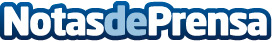 El Grupo Sabater Nuri se refuerza con la incorporación de Javier Espinosa en las estaciones NuroilEspinosa tiene 38 años y casi hace diez años que trabaja en Cerdanyola del VallèsDatos de contacto:e-deon.netComunicación · Diseño · Marketing931929647Nota de prensa publicada en: https://www.notasdeprensa.es/el-grupo-sabater-nuri-se-refuerza-con-la Categorias: Franquicias Finanzas Motociclismo Automovilismo Logística Recursos humanos Industria Automotriz Otras Industrias http://www.notasdeprensa.es